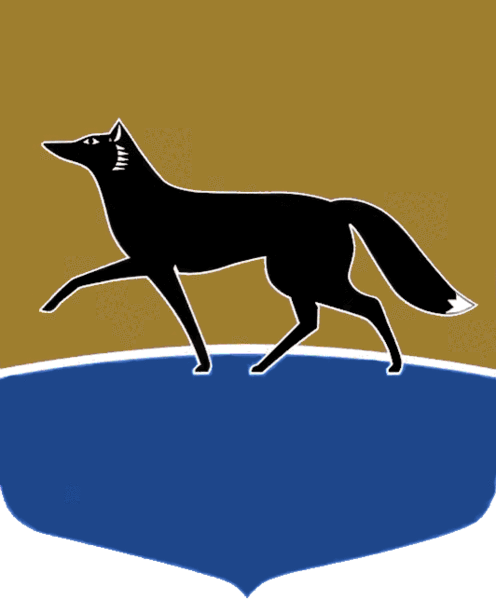 Принято на заседании Думы 27 апреля 2022 года№ 122-VII ДГО внесении изменений в Устав муниципального образования городской округ Сургут Ханты-Мансийского автономного округа – ЮгрыВ соответствии с Федеральным законом от 06.10.2003 № 131-ФЗ 
«Об общих принципах организации местного самоуправления в Российской Федерации», в целях приведения положений Устава муниципального образования городской округ Сургут Ханты-Мансийского автономного 
округа – Югры в соответствие с законодательством Дума города РЕШИЛА:1. Внести в Устав муниципального образования городской округ Сургут Ханты-Мансийского автономного округа – Югры, принятый решением городской Думы от 18.02.2005 № 425-III ГД (в редакции от 06.12.2021 
№ 33-VII ДГ), изменения согласно приложению.2. Главе города в установленном порядке направить настоящее решение в соответствующий территориальный орган уполномоченного федерального органа исполнительной власти в сфере регистрации уставов муниципальных образований для государственной регистрации.3. Администрации города опубликовать настоящее решение после государственной регистрации.4. Настоящее решение вступает в силу после официального опубликования.5. Контроль за выполнением настоящего решения возложить 
на депутата Думы города, председателя постоянного комитета Думы 
города по нормотворчеству, информационной политике и правопорядку Бехтина М.М.Приложение к решению Думы города от 04.05.2022 № 122-VII ДГИзмененияв Устав муниципального образования городской округ СургутХанты-Мансийского автономного округа – Югры1. Пункт 3 статьи 5 изложить в следующей редакции:«3. Территория городского округа граничит с муниципальными образованиями: Сургутский муниципальный район Ханты-Мансийского автономного округа – Югры, городское поселение Белый Яр Сургутского муниципального района Ханты-Мансийского автономного округа – Югры, городское поселение Барсово Сургутского муниципального района Ханты-Мансийского автономного округа – Югры, сельское поселение Солнечный Сургутского муниципального района Ханты-Мансийского автономного округа – Югры».2. В пункте 1 статьи 7:1) в подпункте 39.2 слова «, проведение открытого аукциона на право заключить договор о создании искусственного земельного участка» исключить;2) дополнить подпунктами 43 и 44 следующего содержания: «43) принятие решений о создании, об упразднении лесничеств, создаваемых в их составе участковых лесничеств, расположенных на землях населённых пунктов городского округа, установлении и изменении их границ, а также осуществление разработки и утверждения лесохозяйственных регламентов лесничеств, расположенных на землях населённых пунктов;44) осуществление мероприятий по лесоустройству в отношении лесов, расположенных на землях населённых пунктов городского округа». 3. В пункте 5 статьи 17 слова «общественные обсуждения 
или публичные слушания, порядок организации и проведения которых определяется решением Думы города с учётом положений законодательства 
о градостроительной деятельности» заменить словами «публичные слушания или общественные обсуждения в соответствии с законодательством 
о градостроительной деятельности».4. Подпункты 32 и 50.9 пункта 2 статьи 31 признать утратившими силу.5. В подпункте 14 пункта 1 статьи 34 слова «в порядке, установленном нормативным правовым актом Думы города с учётом положений законодательства о градостроительной деятельности» заменить словами 
«, в соответствии с законодательством о градостроительной деятельности».6. В подпункте 216 пункта 1 статьи 36:1) после слов «и проводит их в соответствии с» дополнить словами «законодательством о градостроительной деятельности,»;2) слова «в порядке, установленном нормативным правовым актом Думы города с учётом положений законодательства о градостроительной деятельности» исключить.7. В пункте 1 статьи 39:1) в подпункте 22 слова «и представляет на утверждение Думы города» заменить словами «и утверждает»;2) в подпункте 51 слова «, проводит открытый аукцион на право заключить договор о создании искусственного земельного участка» исключить.8. Пункт 2 статьи 40 дополнить подпунктом 91 следующего содержания:«91) утверждает местные нормативы градостроительного проектирования и изменения, внесённые в местные нормативы градостроительного проектирования».9. В пункте 2 статьи 42:1) в подпункте 14 слова «о проведении эвакуационных мероприятий 
в чрезвычайных ситуациях и организует их проведение» заменить словами «организует и осуществляет проведение эвакуационных мероприятий 
при угрозе возникновения или возникновении чрезвычайных ситуаций»;2) дополнить подпунктом 142 следующего содержания:«142) устанавливает при ликвидации чрезвычайных ситуаций федерального, межрегионального, регионального, межмуниципального 
и муниципального характера факты проживания граждан Российской Федерации, иностранных граждан и лиц без гражданства в жилых помещениях, находящихся в зоне чрезвычайной ситуации, нарушения условий их жизнедеятельности и утраты ими имущества в результате чрезвычайной ситуации».Председатель Думы города_______________ М.Н. Слепов«28» апреля 2022 г.Глава города_______________ А.С. Филатов«04» мая 2022 г.